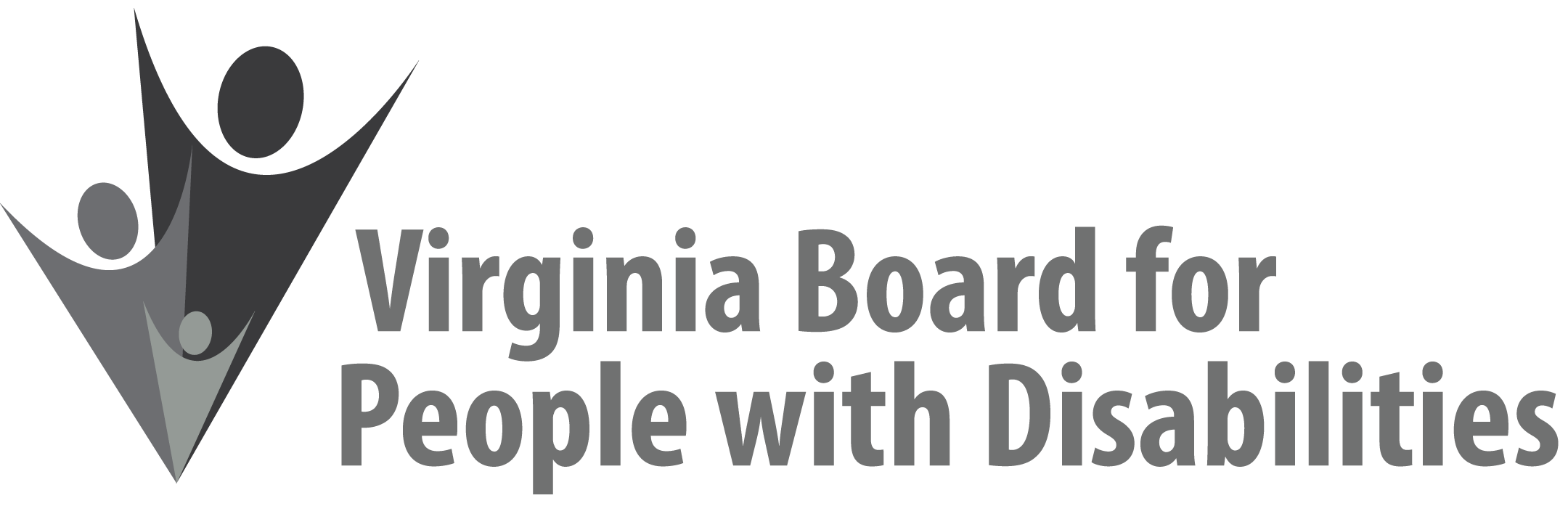 Mission
To create a Commonwealth that advances opportunities for independence, personal decision-making and full participation in community life for individuals with developmental and other disabilities.Vision 
Virginians with developmental and other disabilities direct their own lives and 
choose how they live, learn, work, and play.BOARD MEETING AGENDAJune 9, 2021 -   Zoom Meeting9:45am -10:35am Executive Committee (Attachment EC 1)10:45 – 12:15 	 COMMITTEE MEETINGSAdvocacy, Outreach, and Training – ZoomInvestment Committee – ZoomPolicy Advisory Committee – Zoom12:15 -12:45	BREAK12:45 pm	FULL BOARD CONVENES – Zoom Meeting12:50	Welcome, Call to Order, Matthew Shapiro 12:55	Approval of March 10, 2021 Board meeting minutes, ACTION REQUIRED 
(Attachment BD 1), Matthew Shapiro1:00	Public Comment1:05	Recognition of Outgoing Board Members, Matthew Shapiro1:15	Report of the Nominations Committee and Vote on Slate of Officers, ACTION REQUIRED (Supplemental Packet), Chair of Nominations Committee1:20 	Presentation of SFY 2022 Board Operational Budget, ACTION 
REQUIRED, (Supplemental Packet), Henry Street1:30	Report of the Grant Review Team Committee on Competitive Proposals, The Committee Chair, ACTION REQUIRED (Supplemental Packet)1:45	Standing Committee Reports and Discussion:Report of the Investment Committee, Alexus SmithACL funding to address access to COVID-19 vaccines ACTION REQUIRED (Attachment IC 5) Discussion and Approval to Release a Competitive RFP to Assess Information Access, Jason Withers ACTION REQUIRED ( Supplemental Packet)Report of the Advocacy and Outreach Committee, Allison Coles-JohnsonReport of the Policy Advisory Committee, Phil CaldwellApproval of Board 2022 Assessment Topics ACTION REQUIRED (Attachment PAC 3) Questions on Executive Committee meeting, Matthew Shapiro2:05	Three Board Assessments: Findings and Approval of Recommendations, Clare Huerta and Nia Harrison, ACTION REQUIRED (BD 2) 3:05	Review of Board Member Survey Results, Nia Harrison3:15	Other Business 3:30	Board Adjourns